Hart County Board of Assessors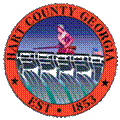 P.O. Box 810194 Cade StreetHartwell, GA  30643(706) 376-3997Board Members:  Jerry Hanneken, ChairmanBill Myers, Vice chairmanDavid ThompsonJames FaulknerFran UtegThe Hart County Board of Assessors met Tuesday, July 18th, 2017 for a regularly scheduled meeting at the Hart County Appraisal Department. Those in attendance were Board of Assessor members Jerry Hanneken, Chairman, Bill Myers, James Faulkner and Fran Uteg. Wayne Patrick, Chief Appraiser, Shane Hix, Missy Dove and Nikki Graham were present for the office staff. Michael Isom, from the Hartwell Sun, and Dottie Williams from the POA, were also in attendance. Nikki Graham took minutes for the meeting.Mr. David Thompson was absent from the meeting for medical reasons.Mr. Hanneken called the meeting to order at 9:00 a.m.Mr. Myers opened the meeting with a prayer.Mr. Hanneken requested a motion to accept the minutes of the June 20th, 2017 meeting.  Motion was made by Mr. Myers.  Mr. Uteg seconded, and the motion passed 4-0.Mr. Hanneken requested a motion to approve the agenda.  Motion was made by Mr. Uteg.  Mr. Myers seconded, and the motion passed 4-0.Mr. Hix presented 3 automobile appeals to the Board for consideration. Mr. Hix suggested a retail value and presented information to the Board. Motion was made by Mr. Faulkner to accept the staff’s recommendation. Mr. Myers seconded, and motion passed 3-0.  Mr. Uteg recused himself from the vote.Ms. Dove presented a list of 7 Conservation Use applications for approval. Motion was made by Mr. Falukner to approve the list of applications for conservation use.  Mr. Myers seconded the motion, and motion passed 4-0.  Wayne Patrick, Chief Appraiser, reported to the board that for the 2017 appeal period there were 364 total appeals filed, 117 being forwarded to the BOE, 30 that have been sent 30 day notices, 187 active and 30 that are resolved. Mr. Patrick reported that Kelly Fay has been working on 30 day delinquent mobile home letters.  These letters are going to be sent out to the appropriate property owners in an attempt to aid the collection of unpaid accounts dating from the current year back to 2009.  Mr. Patrick stated he expects the first phase of this process to be complete within a couple of weeks.Mr. Patrick presented to the board a “2018 Operations Plan” which included a proposed time line in which certain classes of property would be visited and reviewed within the next 3 year review process.  Mr. Patrick requested approval from the board on the Operation plan.  Motion was made by Mr. Falukner to approve the 2018 Operations Plan.  Mr. Myers seconded the motion, and motion passed 4-0.  The operation plan is attached to the minutes along with Mr. Patrick’s monthly report.  In the Assessor’s reports Mr. Fran Uteg spoke and updated the board on the caveat meeting he attended in May of 2017.  Mr. Uteg highlighted on some of the issues that were discussed during the meeting. One issue that Mr. 
Uteg discussed was the Tiny Houses on Wheels (THOW) which included tiny houses that were occupied dwellings of 400ft or less.  Mr. Uteg stated he was going to do a little further research on how these houses are going to be permitted in the county and will report later with an update.  Also discussed was the new DOR department for GIS assistance.  Mr. Faulkner volunteered to research and report back to the BOA.  The caveat notes are attached to these minutes.  For the old business Mr. Hanneken presented a PPM amendment for BOA compensation and also requested a motion on a reprint of the PPM with all the current updated PPM amendments.  Motion was made by Mr. Uteg.  Mr. Myers seconded, and the motion passed 4-0.  PPM Amendments are attached.There being no public comment, or new business, Mr. Hanneken requested a motion to adjourn the meeting at 11:03 and enter executive session to discuss a personnel issue.  Motion was made by Mr. Uteg.  Mr. Faulkner seconded, and the motion passed 4-0.Executive Session minutes were taken by Mr. Hanneken and were signed.There being no further business, Mr. Myers made a motion to adjourn the meeting. Mr. Faulkner seconded, and the motion passed 4-0.The meeting adjourned at 11:27 a.m.Jerry Hanneken, Chairman		Bill Myers, Vice ChairmanDavid Thompson				James FaulknerFran Uteg* Documents are attached to the original minutes in the Tax Assessors Office.